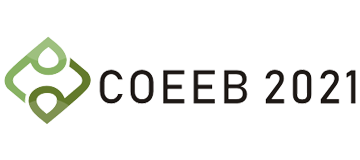 CoEEB 2021 Conference Registration FormIndividuals who wish to register for the CoEEB 2021 Conference are kindly requested to complete the following form:CoEEB 2021 CommitteeJeju IslandPERSONAL DETAILS (It is mandatory to fill in all (*) marked)PERSONAL DETAILS (It is mandatory to fill in all (*) marked)PERSONAL DETAILS (It is mandatory to fill in all (*) marked)PERSONAL DETAILS (It is mandatory to fill in all (*) marked)PERSONAL DETAILS (It is mandatory to fill in all (*) marked)PERSONAL DETAILS (It is mandatory to fill in all (*) marked)PERSONAL DETAILS (It is mandatory to fill in all (*) marked)PERSONAL DETAILS (It is mandatory to fill in all (*) marked)PERSONAL DETAILS (It is mandatory to fill in all (*) marked)*Title*TitleProf. □  Assoc. Prof. □  Asst. Prof. □   Dr. □  Mr. □  Ms. □ Lecturer□  Ph. D Candidate□   Postgraduate□Prof. □  Assoc. Prof. □  Asst. Prof. □   Dr. □  Mr. □  Ms. □ Lecturer□  Ph. D Candidate□   Postgraduate□Prof. □  Assoc. Prof. □  Asst. Prof. □   Dr. □  Mr. □  Ms. □ Lecturer□  Ph. D Candidate□   Postgraduate□Prof. □  Assoc. Prof. □  Asst. Prof. □   Dr. □  Mr. □  Ms. □ Lecturer□  Ph. D Candidate□   Postgraduate□Prof. □  Assoc. Prof. □  Asst. Prof. □   Dr. □  Mr. □  Ms. □ Lecturer□  Ph. D Candidate□   Postgraduate□Prof. □  Assoc. Prof. □  Asst. Prof. □   Dr. □  Mr. □  Ms. □ Lecturer□  Ph. D Candidate□   Postgraduate□Photo Here*Name*NamePhoto Here*Affiliation*AffiliationPhoto Here*Nationality*NationalityPhoto Here*Phone Number*Phone NumberPhoto Here*Email*EmailPhoto HereEmergency Contact(Name&Mobile)Emergency Contact(Name&Mobile)Correspondence Postal AddressCorrespondence Postal AddressCatering Service(Oct. 16)√Catering Service(Oct. 16)√ Lunch □           Dinner □ Lunch □           Dinner □ Lunch □           Dinner □ Lunch □           Dinner □ Lunch □           Dinner □ Lunch □           Dinner □ Lunch □           Dinner □Special dietary√Special dietary√Diabetic □  Vegetarian □  Halal food □  Other □  (please specify:        )Diabetic □  Vegetarian □  Halal food □  Other □  (please specify:        )Diabetic □  Vegetarian □  Halal food □  Other □  (please specify:        )Diabetic □  Vegetarian □  Halal food □  Other □  (please specify:        )Diabetic □  Vegetarian □  Halal food □  Other □  (please specify:        )Diabetic □  Vegetarian □  Halal food □  Other □  (please specify:        )Diabetic □  Vegetarian □  Halal food □  Other □  (please specify:        )Special requirements(if any)Special requirements(if any)PAPER INFORMATIONPAPER INFORMATIONPAPER INFORMATIONPAPER INFORMATIONPAPER INFORMATIONPAPER INFORMATIONPAPER INFORMATIONPAPER INFORMATIONPAPER INFORMATION*Paper ID*Paper Pages*Additional Page*Additional Page*Paper Tile*Paper Tile*Authors*Authors*Will you attend the conference *Will you attend the conference Yes □            No □ Yes □            No □ Yes □            No □ Yes □            No □ Yes □            No □ Yes □            No □ Yes □            No □ *Presentation Type√*Presentation Type√Oral □          Poster □         Pre-recorded Video □         Live Video □Oral □          Poster □         Pre-recorded Video □         Live Video □Oral □          Poster □         Pre-recorded Video □         Live Video □Oral □          Poster □         Pre-recorded Video □         Live Video □Oral □          Poster □         Pre-recorded Video □         Live Video □Oral □          Poster □         Pre-recorded Video □         Live Video □Oral □          Poster □         Pre-recorded Video □         Live Video □Student ID No.(student only)Student ID No.(student only)IAEEEE Member No.(member only)IAEEEE Member No.(member only)*Receipt Issued to (usually refers to the person who paid the fee or the organization which will sponsor you to attend conference. If you will use the receipt for reimbursement purpose, we advise you to put your organization/company/affiliation name in below form):*Receipt Issued to (usually refers to the person who paid the fee or the organization which will sponsor you to attend conference. If you will use the receipt for reimbursement purpose, we advise you to put your organization/company/affiliation name in below form):*Receipt Issued to (usually refers to the person who paid the fee or the organization which will sponsor you to attend conference. If you will use the receipt for reimbursement purpose, we advise you to put your organization/company/affiliation name in below form):*Receipt Issued to (usually refers to the person who paid the fee or the organization which will sponsor you to attend conference. If you will use the receipt for reimbursement purpose, we advise you to put your organization/company/affiliation name in below form):*Receipt Issued to (usually refers to the person who paid the fee or the organization which will sponsor you to attend conference. If you will use the receipt for reimbursement purpose, we advise you to put your organization/company/affiliation name in below form):*Receipt Issued to (usually refers to the person who paid the fee or the organization which will sponsor you to attend conference. If you will use the receipt for reimbursement purpose, we advise you to put your organization/company/affiliation name in below form):*Receipt Issued to (usually refers to the person who paid the fee or the organization which will sponsor you to attend conference. If you will use the receipt for reimbursement purpose, we advise you to put your organization/company/affiliation name in below form):*Receipt Issued to (usually refers to the person who paid the fee or the organization which will sponsor you to attend conference. If you will use the receipt for reimbursement purpose, we advise you to put your organization/company/affiliation name in below form):*Receipt Issued to (usually refers to the person who paid the fee or the organization which will sponsor you to attend conference. If you will use the receipt for reimbursement purpose, we advise you to put your organization/company/affiliation name in below form):REGISTRATION FEE(by US dollar)REGISTRATION FEE(by US dollar)REGISTRATION FEE(by US dollar)REGISTRATION FEE(by US dollar)REGISTRATION FEE(by US dollar)REGISTRATION FEE(by US dollar)REGISTRATION FEE(by US dollar)CategoryEarly(Until July 20)Regular 
(Until Aug. 25)Late 
(After Aug. 25)On-site 
(Oct. 15-17)Online Presentation(Until Oct. 15)Your ChoiceMember Author480 USD530 USD580 USD630 USD350 USDAuthor530 USD580 USD630 USD680 USD380 USDStudent Author450 USD480 USD510 USD560 USD320 USDPresentation only380 USD420 USD450 USD500 USD250 USDListener280 USD320 USD370 USD420 USD200 USDSocial Networking EventTBDTBDTBDTBDTBDAcademic Visit OptionalTBDTBDTBDTBDTBDExtra Page/Per pageUSD 70USD 70USD 70USD 70USD 70Extra Paper UploadUSD 370USD 370USD 370USD 370USD 370Extra Banquet TicketUSD 50USD 50USD 50USD 50USD 50·Notice·Ordinary paper page limits is 6-12 pages per paper, If the paper exceeds 6 pages, the additional pages will be charged.·All papers will be published on-line. ·For "No shows", registration fee is nonrefundable.  
·Cancellation policy:Requests for refunds must be made in writing and e-mailed to coeeb@iaeeee.org no later than 20 June 2020. After this date, no refund can be made. For each refunded registration, a $100 cancellation fee will be debited from the refund. ·Our payment system will not charge any extra fee, but the credit card payment may incur few exchange commission which is charged by payers' bank, it should be borne by payers.·Full registration fee covers :(Authors only) publication fee + meeting sessions on Oct. 15-17+ 2 coffee breaks, 1 lunch, 1 dinner on Oct. 16 + conference kits.·Notice·Ordinary paper page limits is 6-12 pages per paper, If the paper exceeds 6 pages, the additional pages will be charged.·All papers will be published on-line. ·For "No shows", registration fee is nonrefundable.  
·Cancellation policy:Requests for refunds must be made in writing and e-mailed to coeeb@iaeeee.org no later than 20 June 2020. After this date, no refund can be made. For each refunded registration, a $100 cancellation fee will be debited from the refund. ·Our payment system will not charge any extra fee, but the credit card payment may incur few exchange commission which is charged by payers' bank, it should be borne by payers.·Full registration fee covers :(Authors only) publication fee + meeting sessions on Oct. 15-17+ 2 coffee breaks, 1 lunch, 1 dinner on Oct. 16 + conference kits.·Notice·Ordinary paper page limits is 6-12 pages per paper, If the paper exceeds 6 pages, the additional pages will be charged.·All papers will be published on-line. ·For "No shows", registration fee is nonrefundable.  
·Cancellation policy:Requests for refunds must be made in writing and e-mailed to coeeb@iaeeee.org no later than 20 June 2020. After this date, no refund can be made. For each refunded registration, a $100 cancellation fee will be debited from the refund. ·Our payment system will not charge any extra fee, but the credit card payment may incur few exchange commission which is charged by payers' bank, it should be borne by payers.·Full registration fee covers :(Authors only) publication fee + meeting sessions on Oct. 15-17+ 2 coffee breaks, 1 lunch, 1 dinner on Oct. 16 + conference kits.·Notice·Ordinary paper page limits is 6-12 pages per paper, If the paper exceeds 6 pages, the additional pages will be charged.·All papers will be published on-line. ·For "No shows", registration fee is nonrefundable.  
·Cancellation policy:Requests for refunds must be made in writing and e-mailed to coeeb@iaeeee.org no later than 20 June 2020. After this date, no refund can be made. For each refunded registration, a $100 cancellation fee will be debited from the refund. ·Our payment system will not charge any extra fee, but the credit card payment may incur few exchange commission which is charged by payers' bank, it should be borne by payers.·Full registration fee covers :(Authors only) publication fee + meeting sessions on Oct. 15-17+ 2 coffee breaks, 1 lunch, 1 dinner on Oct. 16 + conference kits.·Notice·Ordinary paper page limits is 6-12 pages per paper, If the paper exceeds 6 pages, the additional pages will be charged.·All papers will be published on-line. ·For "No shows", registration fee is nonrefundable.  
·Cancellation policy:Requests for refunds must be made in writing and e-mailed to coeeb@iaeeee.org no later than 20 June 2020. After this date, no refund can be made. For each refunded registration, a $100 cancellation fee will be debited from the refund. ·Our payment system will not charge any extra fee, but the credit card payment may incur few exchange commission which is charged by payers' bank, it should be borne by payers.·Full registration fee covers :(Authors only) publication fee + meeting sessions on Oct. 15-17+ 2 coffee breaks, 1 lunch, 1 dinner on Oct. 16 + conference kits.·Notice·Ordinary paper page limits is 6-12 pages per paper, If the paper exceeds 6 pages, the additional pages will be charged.·All papers will be published on-line. ·For "No shows", registration fee is nonrefundable.  
·Cancellation policy:Requests for refunds must be made in writing and e-mailed to coeeb@iaeeee.org no later than 20 June 2020. After this date, no refund can be made. For each refunded registration, a $100 cancellation fee will be debited from the refund. ·Our payment system will not charge any extra fee, but the credit card payment may incur few exchange commission which is charged by payers' bank, it should be borne by payers.·Full registration fee covers :(Authors only) publication fee + meeting sessions on Oct. 15-17+ 2 coffee breaks, 1 lunch, 1 dinner on Oct. 16 + conference kits.·Notice·Ordinary paper page limits is 6-12 pages per paper, If the paper exceeds 6 pages, the additional pages will be charged.·All papers will be published on-line. ·For "No shows", registration fee is nonrefundable.  
·Cancellation policy:Requests for refunds must be made in writing and e-mailed to coeeb@iaeeee.org no later than 20 June 2020. After this date, no refund can be made. For each refunded registration, a $100 cancellation fee will be debited from the refund. ·Our payment system will not charge any extra fee, but the credit card payment may incur few exchange commission which is charged by payers' bank, it should be borne by payers.·Full registration fee covers :(Authors only) publication fee + meeting sessions on Oct. 15-17+ 2 coffee breaks, 1 lunch, 1 dinner on Oct. 16 + conference kits.PAYMENT INFORMATIONPAYMENT INFORMATIONPAYMENT INFORMATIONPAYMENT INFORMATIONOnline payment linkage( * VISA /Master can valid. No handling fees, please calculate the amount and pay): Online payment linkage( * VISA /Master can valid. No handling fees, please calculate the amount and pay): Online payment linkage( * VISA /Master can valid. No handling fees, please calculate the amount and pay): Online payment linkage( * VISA /Master can valid. No handling fees, please calculate the amount and pay): https://meeting.yizhifubj.com.cn/web/index.action?meetingId=573 https://meeting.yizhifubj.com.cn/web/index.action?meetingId=573 https://meeting.yizhifubj.com.cn/web/index.action?meetingId=573 https://meeting.yizhifubj.com.cn/web/index.action?meetingId=573 Please fill your E-mail address used for payment and Confirmation Number you received after paying. Please fill your E-mail address used for payment and Confirmation Number you received after paying. Please fill your E-mail address used for payment and Confirmation Number you received after paying. Please fill your E-mail address used for payment and Confirmation Number you received after paying. E-mail: Confirmation Number:* As the system will intercept the email address for multiple payments, it is recommended to use different email for each payment* As the system will intercept the email address for multiple payments, it is recommended to use different email for each payment* As the system will intercept the email address for multiple payments, it is recommended to use different email for each payment* As the system will intercept the email address for multiple payments, it is recommended to use different email for each paymentIAEEEE MEMBER APPLICATIONJoin IAEEEE now to quality for member registration rates. Please compile and return the Membership Form along with your CV to membership@iaeeee.org. Your application will be processed in 5 working days.   